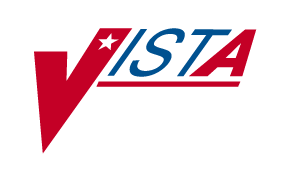 VistA VIC 4.0/CACINSTALLATION GUIDEMPIF*1.0*56May 2012Department of Veterans AffairsProduct DevelopmentTable of Contents1.	Purpose	12.	Scope	13.	Pre-Installation Considerations	14.	Minimum Required Packages	15.	Required Patches	26.	Software Retrieval	27.	Installation	27.1.	Pre-Post Installation Overview	27.2.	Installation Steps	37.2.1.	Installing the MPIF*1.0*56 Patch	37.3.	Post-Install/Setup Steps	67.3.1.	Set up the Web Server and Web Services	67.3.2.	Editing the Web Server and Assigning Web Services	77.3.3.	Web Server and Web Services Post-Installation Check	9PurposeThis Installation Guide explains how to install patch MPIF*1.0*56 software and set up the Web Server and Services necessary for the Veterans Health Information Systems and Technology Architecture (VistA) -to- Master Veteran Index (MVI) interface. The intended audience for this document is the Information Resources Management Service (IRMS) staff.ScopeMPIF*1.0*56 provides the functionality needed to interface VHA VistA software to the MVI for Primary View (PV) lookup and data retrieval during registration of a patient using the new Veteran Identification Card (VIC 4.0) or Department of Defense’s Common Access Card (CAC).MPIF software will provide the interface using HealtheVet Web Services (HWSC) to obtain initial patient information when a patient has never been treated at the local VA facility and their VIC 4.0 card is swiped or scanned or their CAC card is scanned during the registration process. This VistA-to-MVI interface will send and parse eXtensible Markup Language (XML) messages.Pre-Installation ConsiderationsNOTE: MPIF* patches should NOT be installed on legacy systems to avoid issues with the legacy systems ending up as Treating Facilities.Minimum Required PackagesThis MPIF patch can only be run with a standard Massachusetts General Hospital Utility Multi-Programming System (MUMPS) operating system and requires the following Department of Veterans Affairs (VA) software packages.The above software must be installed for this patch to be installed.Required PatchesPatches MPIF*1.0*54 and MPIF*1.0*55 must be installed prior to installation of MPIF*1.0*56.Software RetrievalThe files for this patch can be obtained from the ANONYMOUS.SOFTWARE directory at one of the OI Field Offices. The preferred method is to FTP the file from REDACTED., which will transmit the file from the first available server. Alternatively, sites may elect to retrieve the file from a specific OI Field Office.OI FIELD OFFICE	FTP ADDRESS					DIRECTORY
-----------------------	------------------------------------------		------------------------
Albany			REDACTED					anonymous.software
Hines			REDACTED					anonymous.software
Salt Lake City		REDACTED					anonymous.softwareBelow is a list of the files related to this patch that will need to be downloaded.
File Name			Contents			Retrieval (Format)
-------------------------		------------------------		---------------
MPIF_1_56.ZIP		Files indicated below:		Binary
- MPIF_1_56.KID		   KIDS Installation Build	(KIDS)
- PSIMWSEXECUTE.WSDL	   WSDL			(XML)
- MPIF_1_56IG.PDF		   Install Guide			(PDF)
InstallationPre-Post Installation OverviewThe installation steps are outlined below:Retrieve the ZIP file MPIF_1_56.zip and extract all of the files.Place the PSIMWSEXECUTE.WSDL file in the Default Directory for Host File System (HFS), as stated in the Kernel System Parameter (#8989.3) file, which is usually the USER$:[TEMP] folder on the VistA server. If using an FTP utility to place the PSIMWSEXECUTE.WSDL file, please ensure that you have selected ASCII mode for the transfer.Place the MPIF_1_56.KID in an appropriate directory on the VistA server. If using an FTP utility to place the KIDS file, please ensure that you have selected ASCII mode for the transfer.Install the MPIF*1.0*56 patch. For additional information, please refer to Section 7.2.1 Installing the MPIF*1.0*56 Patch.Set up the Web Server and Web Services. This will allow VistA to make the XML request to the MVI system. For additional information, please refer to Section 7.2.2 Set up the Web Server and Web Services.During the patch installation the environment check routine MPIFHWSC checks for the existence of the WSDL in the Kernel Default Directory. If it doesn’t exist, the install will not be permitted.The POST-INIT routine POST^MPIFHWSC imports the WSDL file into the HWSC package.Installation StepsInstallation includes two main steps:Installing the MPIF*1.0*56 Patch.Set up the Web Server and Web Services.Installing the MPIF*1.0*56 PatchStart up KIDS. Select the Kernel Installation and Distribution System Menu [XPD MAIN] option.Select the Installation option.Select Load Distribution and enter the host file name. Answer YES to want to continue with load.Answer YES to want to RUN the environment check routine.Install the package.Enter the package name.Answer NO to rebuild menu trees.Answer NO to not inhibit logons.Answer NO to not disable scheduled, menu options and protocols.Enter the device name you want to print the install messages.Receiving the above message during install indicates the installation of MPIF*1.0*56 is complete.Post-Install/Setup StepsSet up the Web Server and Web ServicesAfter patch MPIF*1.0*56 is installed, you must create the Web Server and Services to allow VistA to make the requests as follows:Enter or modify the Web Service entry in the WEB SERVICE (#18.02 ) file. This is done through the XOBW WEB SERVER MANAGER (Web Server Manager) menu option:Select WS Web Service Manager.You should see the MPI_PSIM_EXECUTE in the list, there may be others previously setup on your system.Editing the Web Server and Assigning Web ServicesAfter verifying the Web Service is present as a result of the install, you must enter the Web Server and assign the Web Service to the server. In this case, the MPI_PSIM_EXECUTE server must be entered from the Web Server manager and Web services should be assigned as shown in the screens that follow.The MPI_PSIM_EXECUTE server has an Internet Protocol (IP) address and a port number. Be sure and enter the server name and port number exactly as provided to ensure communications.Using the Web Server Manager option, check the setup of the MPI_PSIM_EXECUTE Web Server by entering EP (Expand Entry) and select the MPI_PSIM_EXECUTE server. The system should have the following data associated with it:The name of the server, MPI_PSIM_EXECUTE, and its respective service, MPI_PSIM_EXECUTE, must remain static. These names are used in the interface code to access the correct Web server and services.Web Server and Web Services Post-Installation CheckAfter successfully setting up the Web Server and Web Services, the user can test the communication by selecting the CK--Check Web Service Availability option as shown in the next two screens:PackageMinimum Version NeededMaster Patient Index VistA (MPIF)1.0VA FileMan22.0Kernel8.0HealtheVet Web Service Client (HWSC)1.0Warning Installation Restrictions:It is recommended both patches DG*5.3*857 and MPIF*1.0*56 be installed at the same time to ensure the functionality. There is no required install order between the two patches but their functionality does depend on each other being installed. Since the DG patch does affect ALL patient look-up processes at the site, we suggest it be installed after business hours. One should not Queue the Install for a later time because of the requirements of the WSDL file. Installation should take no longer than 10 minutes.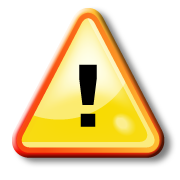 It is recommended both patches DG*5.3*857 and MPIF*1.0*56 be installed at the same time to ensure the functionality. There is no required install order between the two patches but their functionality does depend on each other being installed. Since the DG patch does affect ALL patient look-up processes at the site, we suggest it be installed after business hours. One should not Queue the Install for a later time because of the requirements of the WSDL file. Installation should take no longer than 10 minutes.          Edits and Distribution ...          Utilities ...          Installation ...          Patch Monitor Main Menu ...Select Kernel Installation & Distribution System Option: Installation   1      Load a Distribution   2      Verify Checksums in Transport Global   3      Print Transport Global   4      Compare Transport Global to Current System   5      Backup a Transport Global   6      Install Package(s)          Restart Install of Package(s)          Unload a DistributionSelect Installation Option: Load a DistributionEnter a Host File: USER$:[HFS]MPIF_1_56.KIDKIDS Distribution saved on Jan 13, 2012@09:34:21Comment: MPIF*1*56 VIC 4.0/CACThis Distribution contains Transport Globals for the following Package(s):Build MPIF*1.0*56Want to Continue with Load? YES// YESLoading Distribution...Build MPIF*1.0*56 has an Environmental Check RoutineWant to RUN the Environment Check Routine? YES// YES    MPIF*1.0*56Use INSTALL NAME: MPIF*1.0*56 to install this Distribution.   1      Load a Distribution   2      Verify Checksums in Transport Global   3      Print Transport Global   4      Compare Transport Global to Current System   5      Backup a Transport Global   6      Install Package(s)          Restart Install of Package(s)          Unload a DistributionSelect Installation Option: Install Package(s)Select INSTALL NAME: MPIF*1.0*56      Loaded from Distribution  1/23/11@12:19:53     => MPIF*1*56 VIC 4.0/CAC  ;Created on Jan 13, 2012@09:34:21This Distribution was loaded on Jan 13, 2012@12:19:53 with header of    MPIF*1*56  ;Created on Jan 13, 2012@09:34:21   It consisted of the following Install(s):    MPIF*1.0*56Checking Install for Package MPIF*1.0*56Will first run the Environment Check Routine, MPIFHWSCWant KIDS to Rebuild Menu Trees Upon Completion of Install? NO// <RET>Want KIDS to INHIBIT LOGONs during the install? NO// NOWant to DISABLE Scheduled Options, Menu Options, and Protocols? NO//NO Enter the Device you want to print the Install messages.You can queue the install by enter a 'Q' at the device prompt.Enter a '^' to abort the install.DEVICE: HOME//      COMPUTER ROOM  Install Started for MPIF*1.0*56 :                 Aug 2, 2012@12:26:06 Build Distribution Date: Aug 2, 2012  Installing Routines:                Aug 2, 2012@12:26:06  Running Post-Install Routine: POST^MPIFHWSCCompilation started on 08/02/2012 12:29:44 with qualifiers 'dk'Compiling class MPIPSIM.PSIMWebServicePort Compiling routine MPIPSIM.PSIMWebServicePort.1Compiling class MPIPSIM.PSIMWebServicePort.execute Compiling routine MPIPSIM.PSIMWebServicePort.execute.1Compilation finished successfully in 3.073s. o  WEB SERVICE 'MPI_PSIM_EXECUTE' addition/update succeeded.>>> MPI_PSIM_EXECUTE entry added to WEB SERVICE file #18.02  - Be sure and set up the Web Server as in the post-install instructions!!.  Updating Routine file...  Updating KIDS files...  MPIF*1.0*56 Installed.                 Aug 2, 2012@12:26:06Install CompleteWarning Setup Restrictions:Sites should NOT set up Web Services in their test account. The remaining setup instructions are for Production systems only. This patch should not be installed in legacy accounts.Setup Restrictions:Sites should NOT set up Web Services in their test account. The remaining setup instructions are for Production systems only. This patch should not be installed in legacy accounts.Web Server Manager            Aug 02, 2012@12:44:41          Page:    1 of 1                       HWSC Web Server Manager                      Version: 1.0     Build: 31 ID    Web Server Name           IP Address or Domain Name:Port         ____          Legend:  *Enabled                                                     AS  Add Server                          TS  (Test Server)ES  Edit Server                         WS  Web Service ManagerDS  Delete Server                       CK  Check Web Service AvailabilityEP  Expand Entry                        LK  Lookup Key ManagerSelect Action:Quit// WS   Web Service ManagerWeb Service Manager           Aug 02, 2012@12:44:44          Page:    1 of    1                        HWSC Web Service Manager                      Version: 1.0     Build: 31 ID    Web Service Name           Type   URL Context Root                        1     MPI_PSIM_EXECUTE           SOAP   psim_webservice/PSIMWebService                   Enter ?? for more actions                                             AS  Add ServiceES  Edit ServiceDS  Delete ServiceEP  Expand EntrySelect Action:Quit//  Web Server Manager            Jan 23, 2010@12:53:14          Page:    1 of  1                        HWSC Web Server Manager                      Version: 1.0     Build: 31 ID    Web Server Name           IP Address or Domain Name:Port______________                           Legend:  *Enabled                                                     AS  Add Server                          TS  (Test Server)ES  Edit Server                         WS  Web Service ManagerDS  Delete Server                       CK  Check Web Service AvailabilityEP  Expand Entry                        LK  Lookup Key ManagerSelect Action:Quit// AS   Add Server  Select WEB SERVER NAME: MPI_PSIM_EXECUTE  Are you adding 'MPI_PSIM_EXECUTE' as a new WEB SERVER (the 1ST)? No// y  (Yes)NAME: MPI_PSIM_EXECUTE// SERVER: REDACTEDPORT: 80//REDACTEDDEFAULT HTTP TIMEOUT: 30// STATUS: E  ENABLEDSecurity Credentials====================LOGIN REQUIRED: NO Authorize Web Services======================Select WEB SERVICE: MPI_PSIM_EXECUTE    Are you adding 'MPI_PSIM_EXECUTE' as     a new AUTHORIZED WEB SERVICES (the 1ST for this WEB SERVER)? No// Y (Yes)  STATUS: E  ENABLEDSelect WEB SERVICE:=============================================================================== 1    *MPI_PSIM_EXECUTE          REDACTED:REDACTED               -------------------------------------------------------------------------------NAME: MPI_PSIM_EXECUTE                  PORT: REDACTED  SERVER: REDACTED        STATUS: ENABLED  DEFAULT HTTP TIMEOUT: 30              LOGIN REQUIRED: NOWEB SERVICE: MPI_PSIM_EXECUTE           STATUS: ENABLED-------------------------------------------------------------------------------Lookup keys associated with server:   <No lookup keys associations>===============================================================================Enter RETURN to continue or '^' to exit: Web Server Manager            May 04, 2012@15:52:55          Page:    1 of  1                        HWSC Web Server Manager                      Version: 1.0     Build: 31 ID    Web Server Name           IP Address or Domain Name:Port                 1    *MPI_PSIM_EXECUTE          REDACTED:REDACTED           Legend:  *Enabled                                                     AS  Add Server                          TS  (Test Server)ES  Edit Server                         WS  Web Service ManagerDS  Delete Server                       CK  Check Web Service AvailabilityEP  Expand Entry                        LK  Lookup Key ManagerSelect Action:Quit// CK   Check Web Service Availability  Select Web Server:  (1-1): 1...Web Service Availability      May 04, 2012@15:53:53          Page:    1 of  1Web Server:  1    *MPI_PSIM_EXECUTE          REDACTED:REDACTED                  _____________________________________________________________________________                                                                                  1  MPI_PSIM_EXECUTE is available                                                               Enter ?? for more actions                                              ActionsSelect Action:Quit//